Supporting informationSynthesis and biological evaluation of novel amino and amido substituted pentacyclic benzimidazole derivativesNataša Perin1, Marjana Gulin1, Marija Kos1, Leentje Persoons2, Dirk Daelmans2, Ivana Fabijanić3, Marijana Radić Stojković3,* and Marijana Hranjec 1,*1 Department of Organic Chemistry, Faculty of Chemical Engineering and Technology, University of Zagreb, Marulićev trg 20, HR-10000 Zagreb, Croatia; 2 KU Leuven, Department of Microbiology and Immunology, Laboratory of Virology and Chemotherapy, Rega Institute, Leuven, Belgium; 3 Ruđer Bošković Institute, Division of Organic Chemistry and Biochemistry, Bijenička cesta 54, HR-10000 Zagreb, Croatia;Contents1. Spectroscopic characterization of pentacyclic benzimidazoles in aqueous solutions.2. Interactions of pentacyclic benzimidazoles with ds-polynucleotides in neutral medium (pH=7.0)2.1. Fluorimetric titrations							2.2. Thermal melting experiments						2.3. Circular dichroism (CD) titrations3. NMR spectra of synthesized compounds (S18-S59)1. Spectroscopic characterization of pentacyclic benzimidazoles in aqueous solutionsFigure S1. UV/Vis spectra changes of 22 at different concentrations (concentration range from 5.0  10-6 to 2.0  10-5 mol dm-3) at pH=7.0, sodium cacodylate buffer, I=0.05 M.Figure S2. UV/Vis spectra changes of 19 at different concentrations (concentration range from 5.0  10-6 to 1.99  10-5 mol dm-3) at pH=7.0, sodium cacodylate buffer, I=0.05 M.Figure S3. UV/Vis spectra changes of 9 at different concentrations (concentration range from 5.0  10-6 to 1.99  10-5 mol dm-3) at pH=7.0, sodium cacodylate buffer, I=0.05 M.Figure S4. UV/Vis spectra changes of 6 at different concentrations (concentration range from 5.0  10-6 to 1.99  10-5 mol dm-3) at pH=7.0, sodium cacodylate buffer, I=0.05 M.Table S1. Electronic absorption data of 6, 9, 19 and 22. 		a Sodium cacodylate buffer, I = 0.05 mol dm-3, pH = 7.0.The emission intensities of buffered aqueous solutions (sodium cacodylate buffer, I = 0.05 mol dm-3, pH = 7.0) of studied compounds were proportional to their concentrations up to c = 2.0  10-6 mol dm-3 (Figures S5-S8). Figure S5. Emission and excitation spectra changes of 22 at different concentrations at exc=436 nm (concentration range from 5.0  10-7 to 2.0  10-6 mol dm-3) at pH=7.0, Na cacodylate buffer, I=0.05 mol dm-3. Figure S6. Emission and excitation spectra changes of 19 at different concentrations at exc=447 nm (concentration range from 5.0  10-7 to 2.0  10-6 mol dm-3) at pH=7.0, Na cacodylate buffer, I=0.05 mol dm-3. Figure S7. Emission and excitation spectra changes of 9 at different concentrations at exc=406 nm (concentration range from 5.0  10-7 to 2.0  10-6 mol dm-3) at pH=7.0, Na cacodylate buffer, I=0.05 mol dm-3. Figure S8. Emission and excitation spectra changes of 6 at different concentrations at exc=392 nm (concentration range from 5.0  10-7 to 2.0  10-6 mol dm-3 ) at pH=7.0, Na cacodylate buffer, I=0.05 mol dm-3.2.	Interactions of pentacyclic benzimidazoles with ds-polynucleotides in neutral medium (pH=7.0)2.1. Fluorimetric titrationsFigure S9. a) Changes in fluorescence spectrum of 22 (c= 1.0  10-6 mol dm-3, exc=436 nm) upon titration with ctDNA (c= 5.0  10-7 – 8.0  10-6 mol dm-3); b) Dependence of 22 absorbance at max = 537 nm on c(ctDNA), at pH=7.0, sodium cacodylate buffer, I = 0.05 mol dm-3. Figure S10. a) Changes in fluorescence spectrum of 19 (c= 1.0  10-6 mol dm-3, exc=447 nm) upon titration with ctDNA (c= 5.0  10-7 – 6.5  10-6 mol dm-3); b) Dependence of 19 absorbance at max  = 531 nm on c(ctDNA), at pH=7.0, sodium cacodylate buffer, I = 0.05 mol dm-3. Figure S11. a) Changes in fluorescence spectrum of 9 (c= 1.0  10-6 mol dm-3, exc=406 nm) upon titration with ctDNA (c= 5.0  10-7 – 4.0  10-6 mol dm-3); b) Dependence of 9 absorbance at max  = 540 nm on c(ctDNA), at pH=7.0, sodium cacodylate buffer, I = 0.05 mol dm-3. Figure S12. a) Changes in fluorescence spectrum of 6 (c= 1.0  10-6 mol dm-3, exc=392 nm) upon titration with ctDNA (c= 5.0  10-7 – 4.0  10-6 mol dm-3); b) Dependence of 6 absorbance at max  = 531 nm on c(ctDNA), at pH=7.0, sodium cacodylate buffer, I = 0.05 mol dm-3. Figure S13. a) Changes in fluorescence spectrum of 22 (c= 5.0  10-7 mol dm-3, exc=436 nm) upon titration with rArU (c= 2.0  10-7 – 2.0  10-6 mol dm-3); b) Dependence of 22 absorbance at max = 536 nm on c(rArU), at pH=7.0, sodium cacodylate buffer, I = 0.05 mol dm-3. Figure S14. a) Changes in fluorescence spectrum of 19 (c= 5.0  10-7 mol dm-3, exc=447 nm) upon titration with rArU (c= 1.0  10-7 – 1.5  10-6 mol dm-3); b) Dependence of 19 absorbance at max = 529 nm on c(rArU), at pH=7.0, sodium cacodylate buffer, I = 0.05 mol dm-3. 2.2.	Thermal melting experimentsFigure S15. Melting curve of ctDNA upon addition of ratio, r ( [compound/ [polynucleotide])=0.1 of 6, 9, 19 and 22 at pH = 7.0 (buffer sodium cacodylate, I = 0.05 mol dm-3).Figure S16. Melting curve of rArU upon addition of ratio, r ([compound/ [polynucleotide]) = 0.1 of 19 and 22 at pH = 7.0 (buffer sodium cacodylate, I = 0.05 mol dm-3).2.3. Circular dichroism (CD) titrationsFigure S17. CD titration of ctDNA and rArU (c = 3.0  10-5 mol dm-3) with 6, 9, 19 and 22 at molar ratios r = [compound] / [polynucleotide] (pH = 7.0, buffer sodium cacodylate, I = 0.05 mol dm-3).3. NMR spectra of synthesized compoundsFigure S18. 1H NMR spectrum (DMSO-d6, 300 MHz) of 7-oxo-5,7-dihydrobenzo[g]benzo[4,5]imidazo[1,2-a][1,8]naphthyridine-6-carbonitrile 4Figure S19. 1H NMR spectrum (DMSO-d6, 300 MHz) of 7-chlorobenzo[g]benzo[4,5]imidazo[1,2-a][1,8]naphthyridine-6-carbonitrile 5Figure S20. 13C NMR spectrum (DMSO-d6, 100 MHz) of 7-chlorobenzo[g]benzo[4,5]imidazo[1,2-a][1,8]naphthyridine-6-carbonitrile 5Figure S21. 1H NMR spectrum (DMSO-d6, 300 MHz) of 7-((3-N,N-(dimethylamino)propyl)amino)benzo[g]benzo[4,5]imidazo[1,2-a][1,8]naphthyridine-6-carbonitrile 6Figure S22. 13C NMR spectrum (DMSO-d6, 75 MHz) of 7-((3-N,N-(dimethylamino)propyl)amino)benzo[g]benzo[4,5]imidazo[1,2-a][1,8]naphthyridine-6-carbonitrile 6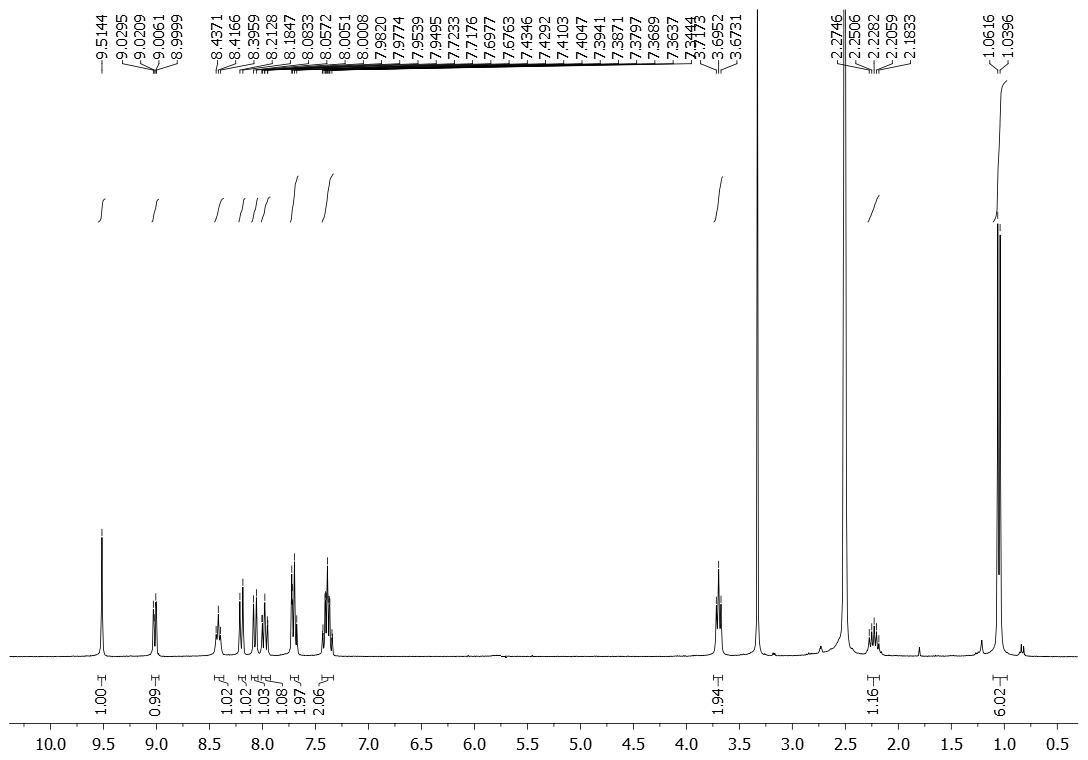 Figure S23. 1H NMR spectrum (DMSO-d6, 300 MHz) of 7-(N-isobutylamino)benzo[g]benzo[4,5]imidazo[1,2-a][1,8]naphthyridine-6-carbonitrile 7Figure S24. 13C NMR spectrum (DMSO-d6, 75 MHz) of 7-(N-isobutylamino)benzo[g]benzo[4,5]imidazo[1,2-a][1,8]naphthyridine-6-carbonitrile 7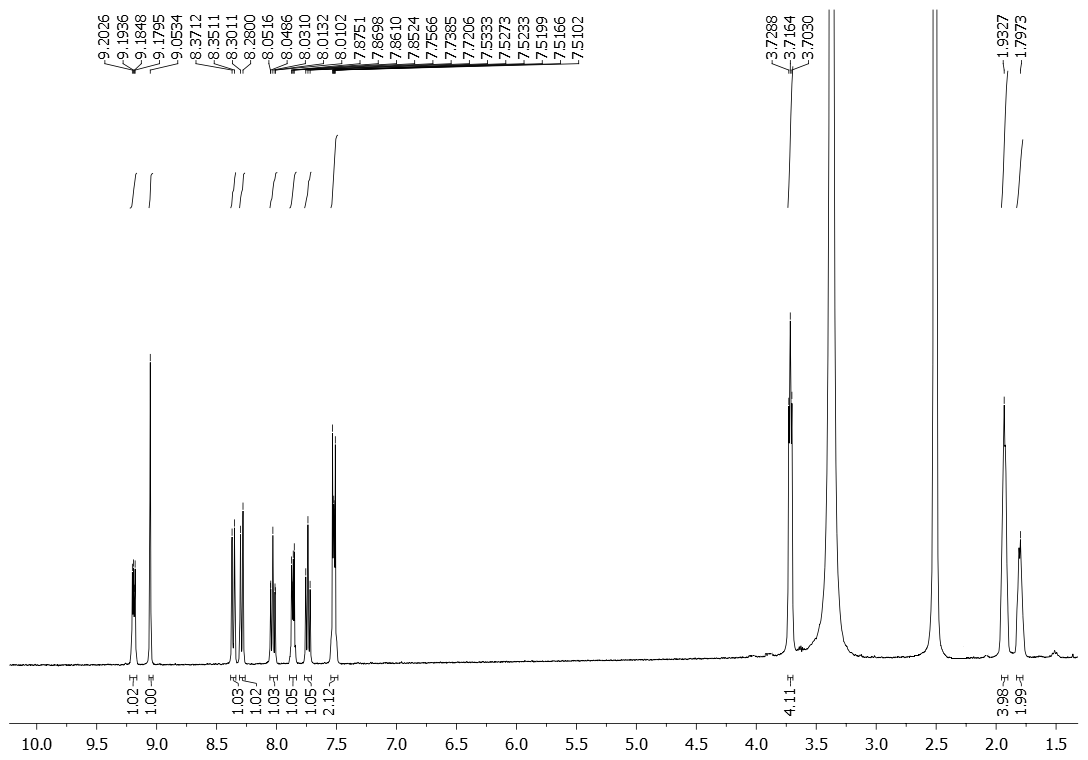 Figure S25. 1H NMR spectrum (DMSO-d6, 300 MHz) of 7-(piperidin-1-yl)benzo[g]benzo[4,5]imidazo[1,2-a][1,8]naphthyridine-6-carbonitrile 8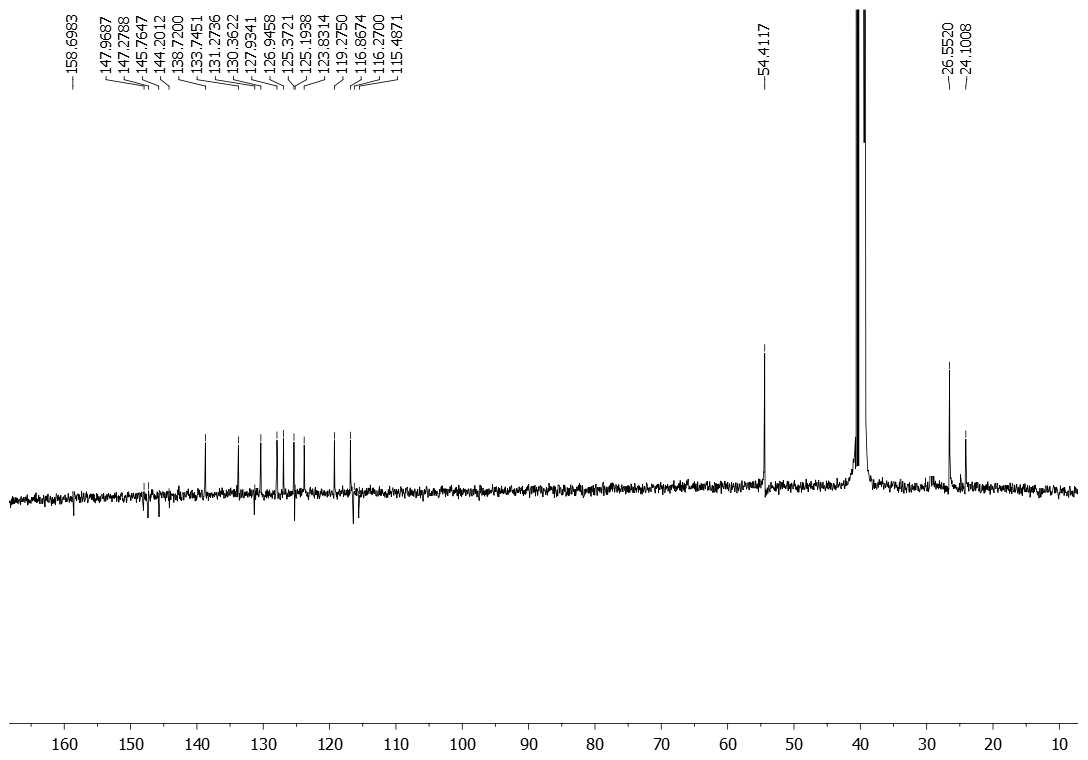 Figure S26. 13C NMR spectrum (DMSO-d6, 75 MHz) of 7-(piperidin-1-yl)benzo[g]benzo[4,5]imidazo[1,2-a][1,8]naphthyridine-6-carbonitrile 8Figure S27. 1H NMR spectrum (DMSO-d6, 300 MHz) of 7-(piperazin-1-yl)benzo[g]benzo[4,5]imidazo[1,2-a][1,8]naphthyridine-6-carbonitrile 9Figure S28. 13C NMR spectrum (DMSO-d6, 75 MHz) of 7-(piperazin-1-yl)benzo[g]benzo[4,5]imidazo[1,2-a][1,8]naphthyridine-6-carbonitrile 9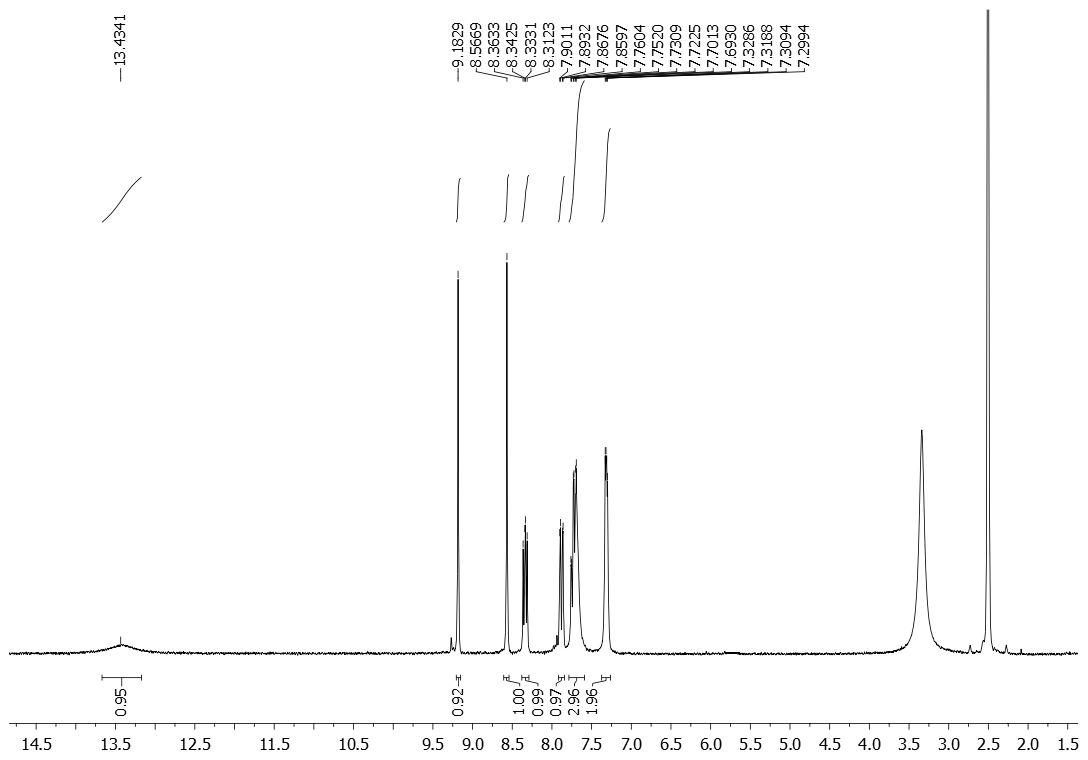 Figure S29. 1H NMR spectrum (DMSO-d6, 300 MHz) of (E)-2-(1H-benzo[d]imidazol-2-yl)-3-(2-chloro-7-fluoroquinolin-3-yl)acrylonitrile 13Figure S30. 13C NMR spectrum (DMSO-d6, 75 MHz) of (E)-2-(1H-benzo[d]imidazol-2-yl)-3-(2-chloro-7-fluoroquinolin-3-yl)acrylonitrile 13Figure S31. 1H NMR spectrum (DMSO-d6, 300 MHz) of 11-fluorobenzo[g]benzo[4,5]imidazo[1,2-a][1,8]naphthyridine-6-carbonitrile 16Figure S32. 13C NMR spectrum (DMSO-d6, 75 MHz) of 11-fluorobenzo[g]benzo[4,5]imidazo[1,2-a][1,8]naphthyridine-6-carbonitrile 16Figure S33. 1H NMR spectrum (DMSO-d6, 300 MHz) of 11-((3-N,N-(dimethylamino)propyl)amino)benzo[g]benzo[4,5]imidazo[1,2-a][1,8]naphthyridine-6-carbonitrile 19Figure S34. 13C NMR spectrum (DMSO-d6, 150 MHz) of 11-((3-N,N-(dimethylamino)propyl)amino)benzo[g]benzo[4,5]imidazo[1,2-a][1,8]naphthyridine-6-carbonitrile 19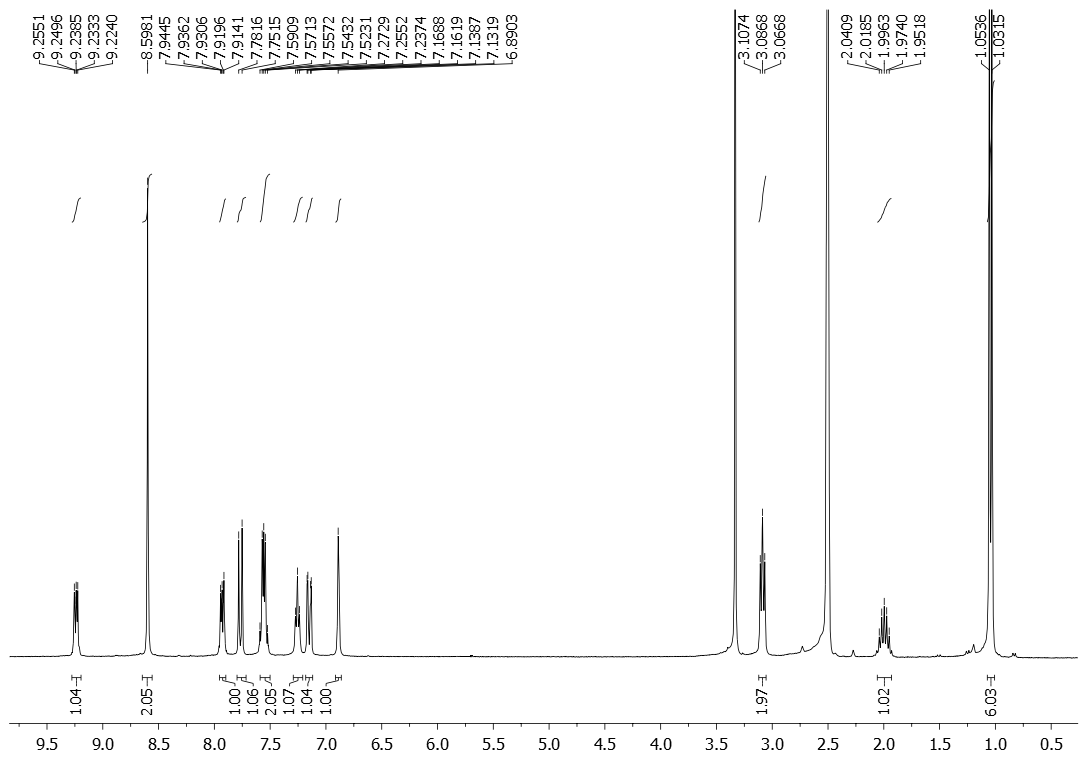 Figure S35. 1H NMR spectrum (DMSO-d6, 300 MHz) of 11-(N-isobutylamino)benzo[g]benzo[4,5]imidazo[1,2-a][1,8]naphthyridine-6-carbonitrile 20Figure S36. 13C NMR spectrum (DMSO-d6, 75 MHz) of 11-(N-isobutylamino)benzo[g]benzo[4,5]imidazo[1,2-a][1,8]naphthyridine-6-carbonitrile 20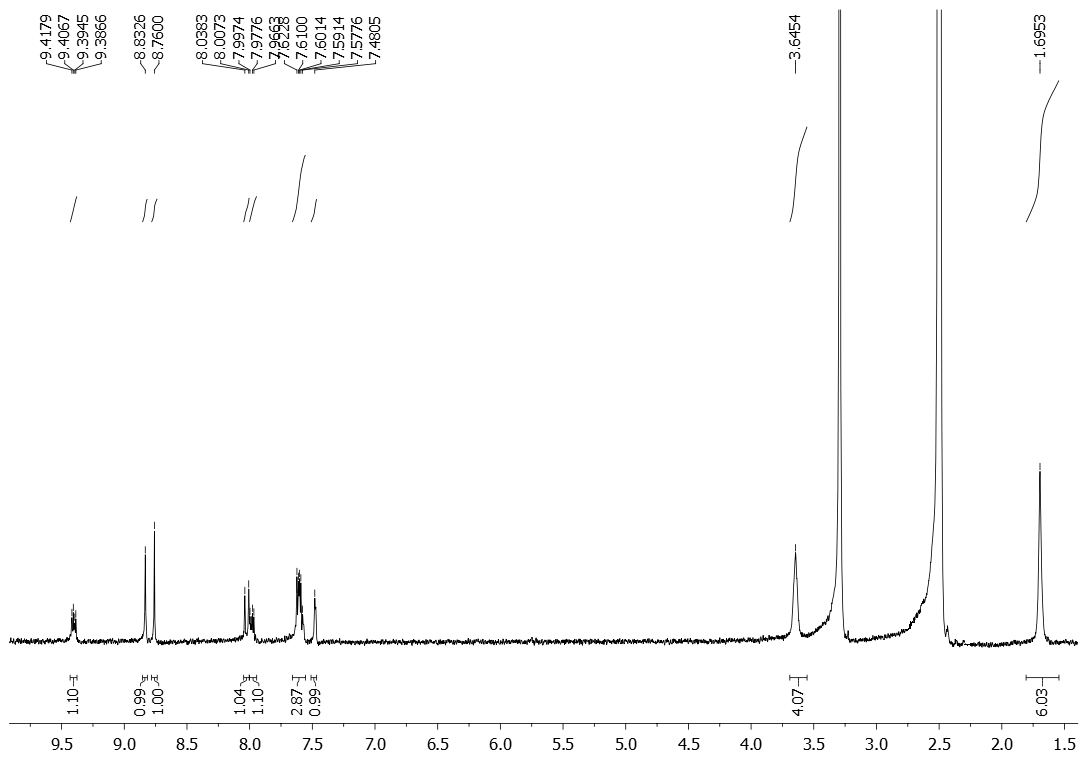 Figure S37. 1H NMR spectrum (DMSO-d6, 300 MHz) of 11-(piperidin-1-yl)benzo[g]benzo[4,5]imidazo[1,2-a][1,8]naphthyridine-6-carbonitrile 21Figure S38. 13C NMR spectrum (DMSO-d6, 75 MHz) of 11-(piperidin-1-yl)benzo[g]benzo[4,5]imidazo[1,2-a][1,8]naphthyridine-6-carbonitrile 21Figure S39. 1H NMR spectrum (DMSO-d6, 300 MHz) of 11-(piperazin-1-yl)benzo[g]benzo[4,5]imidazo[1,2-a][1,8]naphthyridine-6-carbonitrile 22Figure S40. 13C NMR spectrum (DMSO-d6, 75 MHz) of 11-(piperazin-1-yl)benzo[g]benzo[4,5]imidazo[1,2-a][1,8]naphthyridine-6-carbonitrile 22Figure S41. 1H NMR spectrum (DMSO-d6, 600 MHz) of (E)-2-(1H-benzo[d]imidazol-2-yl)-3-(2-chloroquinolin-3-yl)acrylonitrile 14 Figure S42. 13C NMR spectrum (DMSO-d6, 150 MHz) of (E)-2-(1H-benzo[d]imidazol-2-yl)-3-(2-chloroquinolin-3-yl)acrylonitrile 14Figure S43. 1H NMR spectrum (DMSO-d6, 600 MHz) of (E)-2-(1H-benzo[d]imidazol-2-yl)-3-(quinolin-3-yl)acrylonitrile 15Figure S44. 13C NMR spectrum (DMSO-d6, 75 MHz) of (E)-2-(1H-benzo[d]imidazol-2-yl)-3-(quinolin-3-yl)acrylonitrile 15Figure S45. 1H NMR spectrum (DMSO-d6, 600 MHz) of benzo[g]benzo[4,5]imidazo[1,2-a][1,8]naphthyridine-6-carbonitrile 17Figure S46. 13C NMR spectrum (DMSO-d6, 75 MHz) of benzo[g]benzo[4,5]imidazo[1,2-a][1,8]naphthyridine-6-carbonitrile 17Figure S47. 1H NMR spectrum (DMSO-d6, 600 MHz) of benzo[g]benzo[4,5]imidazo[1,2-a][1,5]naphthyridine-7-carbonitrile 18Figure S48. 13C NMR spectrum (DMSO-d6, 150 MHz) of benzo[g]benzo[4,5]imidazo[1,2-a][1,5]naphthyridine-7-carbonitrile 18Figure S49. 1H NMR spectrum (DMSO-d6, 300 MHz) of benzo[g]benzo[4,5]imidazo[1,2-a][1,8]naphthyridine-6-carboxylic acid 23Figure S50. 1H NMR spectrum (DMSO-d6, 400 MHz) of benzo[g]benzo[4,5]imidazo[1,2-a][1,5]naphthyridine-7-carboxylic acid 27Figure S51. 13C NMR spectrum (DMSO-d6, 100 MHz) of benzo[g]benzo[4,5]imidazo[1,2-a][1,5]naphthyridine-7-carboxylic acid 27Figure S52. 1H NMR spectrum (DMSO-d6, 400 MHz) of N-(3-N,N-(dimethylamino)propyl)benzo[g]benzo[4,5]imidazo[1,2-a][1,8]naphthyridine-6-carboxamide 25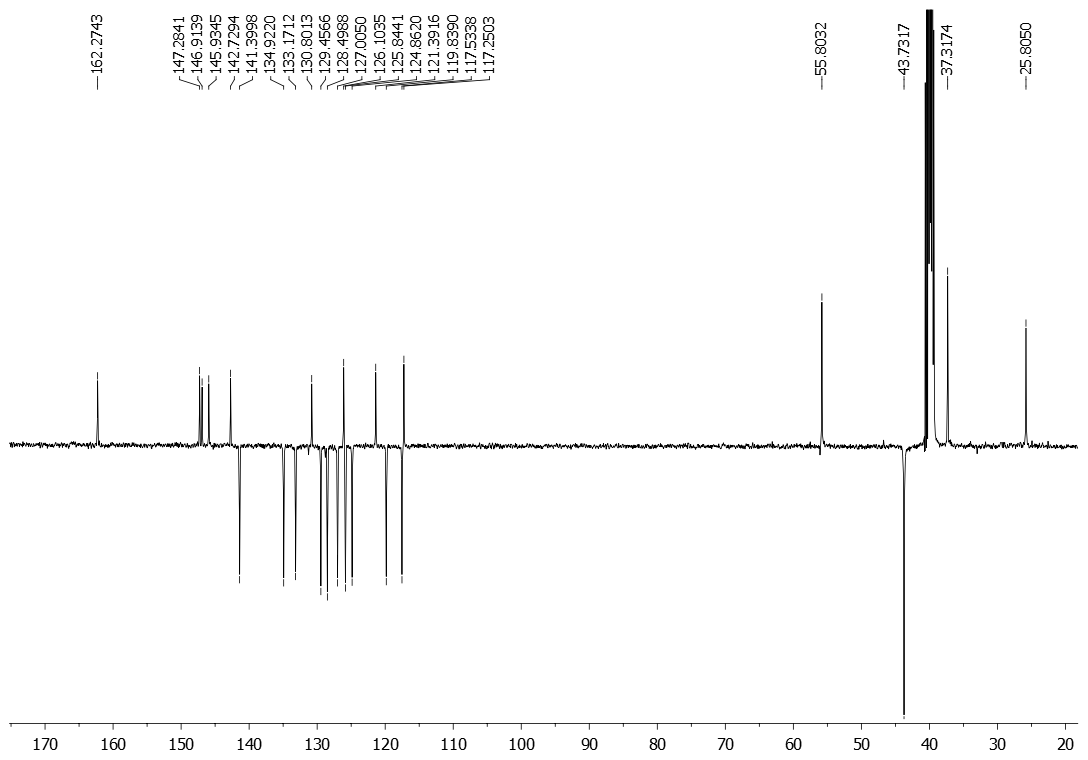 Figure S53. 13C NMR spectrum (DMSO-d6, 100 MHz) of N-(3-N,N-(dimethylamino)propyl)benzo[g]benzo[4,5]imidazo[1,2-a][1,8]naphthyridine-6-carboxamide 25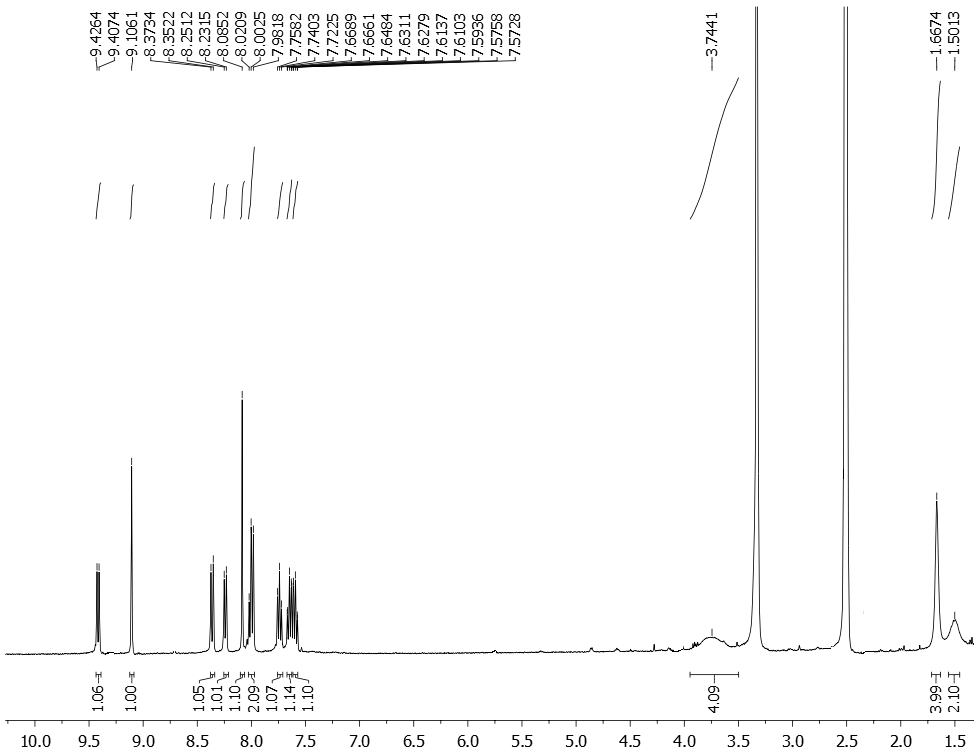 Figure S54. 1H NMR spectrum (DMSO-d6, 400 MHz) of benzo[g]benzo[4,5]imidazo[1,2-a][1,8]naphthyridin-6-yl(piperidin-1-yl)methanone 26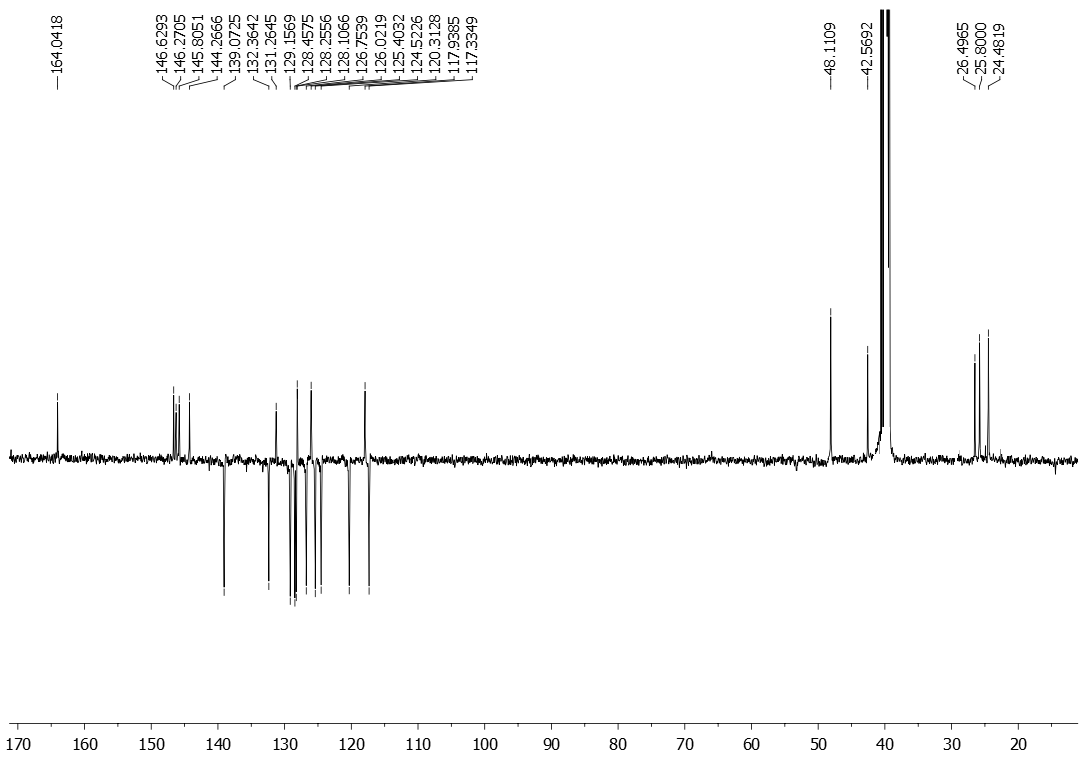 Figure S55. 13C NMR spectrum (DMSO-d6, 100 MHz) of benzo[g]benzo[4,5]imidazo[1,2-a][1,8]naphthyridin-6-yl(piperidin-1-yl)methanone 26Figure S56. 1H NMR spectrum (DMSO-d6, 400 MHz) of N-isobutylbenzo[g]benzo[4,5]imidazo[1,2-a][1,5]naphthyridine-7-carboxamide 29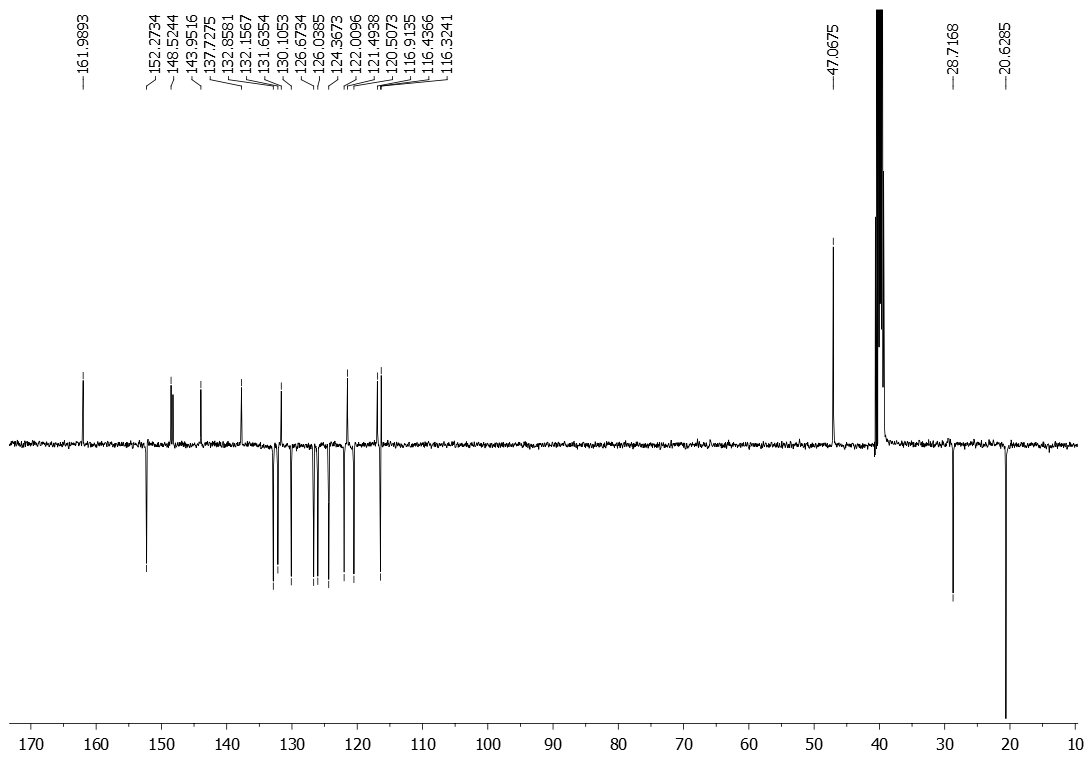 Figure S57. 13C NMR spectrum (DMSO-d6, 100 MHz) of N-isobutylbenzo[g]benzo[4,5]imidazo[1,2-a][1,5]naphthyridine-7-carboxamide 29Figure S58. 1H NMR spectrum (DMSO-d6, 400 MHz) of N,N-dimethylbenzo[g]benzo[4,5]imidazo[1,2-a][1,5]naphthyridine-7-carboxamide 30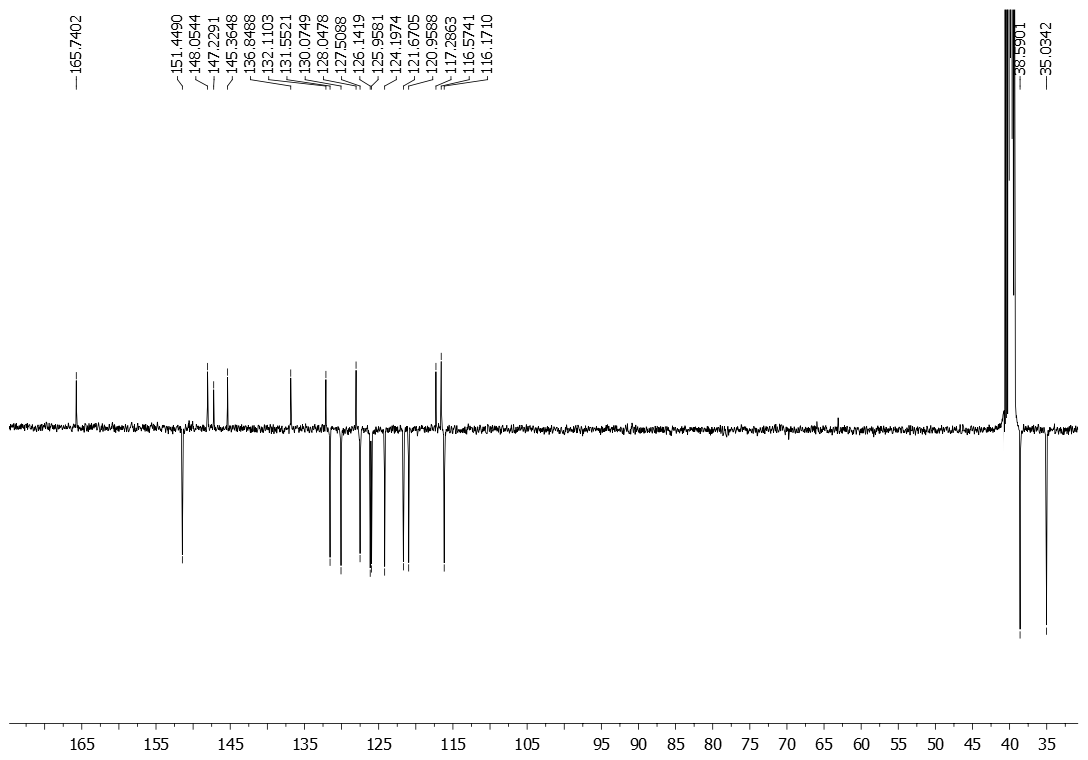 Figure S59. 13C NMR spectrum (DMSO-d6, 100 MHz) of N,N-dimethylbenzo[g]benzo[4,5]imidazo[1,2-a][1,5]naphthyridine-7-carboxamide 30pH = 7.0apH = 7.0amax  / nm  103 / mmol-1 cm2625333.25626530.3063906.48926630.93940612.461927126.041944717.772226821.482243613.13221996ct DNArArU